RECORD OF FILE ACCESS Record of File Access by Office of Superintendent of Public Instruction is licensed under a Creative Commons Attribution 4.0 International License.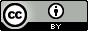 PURPOSE: The district shall keep a record of access to education records collected, maintained, or used.  However, the district is not required to keep a record of access by parents, adult students, and authorized employees of the school district or other public agency with a legitimate educational interest in the records.Name of Student:Student ID Number:Date of Access Name of ReviewerPurpose for Review of Files